PENERAPAN MODEL PROBLEM BASED LEARNINGUNTUK MENINGKATKAN PARTISIPASI DAN HASIL BELAJAR SISWA DALAM PEMBELAJARAN IPS PADA MATERI  KERAGAMAN SUKU BANGSA DAN BUDAYA SETEMPAT(Penelitian Tindakan Kelas pada siswa kelas IV Sekolah Dasar Negeri Mekarsari Kecamatan Jatinangor Kabupaten Sumedang) SKRIPSIDisusun Untuk Memenuhi Salah Satu Syarat Memperoleh Gelar Sarjana Pendidikan Guru Sekolah Dasar (PGSD).Oleh :ANI YULIANINGSIH 115060283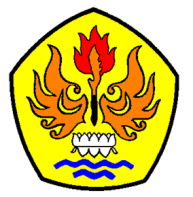 PROGRAM STUDI PENDIDIKAN GURU SEKOLAH DASARFAKULTAS KEGURUAN DAN ILMU PENDIDIKANUNIVERSITAS PASUNDANBANDUNG2015